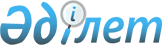 О внесении изменения в решение Катон-Карагайского районного маслихата № 35/284-V от 21 декабря 2015 года "О предоставлении социальной помощи на приобретение топлива специалистам государственных организаций здравоохранения, социального обеспечения, образования, культуры, спорта и ветеринарии, проживающим и работающим в сельских населенных пунктах Катон-Карагайского района"
					
			Утративший силу
			
			
		
					Решение Катон-Карагайского районного маслихата Восточно-Казахстанской области от 16 июня 2017 года № 12/104-VI. Зарегистрировано Департаментом юстиции Восточно-Казахстанской области 17 июля 2017 года № 5123. Утратило силу - решением Катон-Карагайского районного маслихата Восточно-Казахстанской области от 19 октября 2018 года № 21/188-VI
      Сноска. Утратило силу - решением Катон-Карагайского районного маслихата Восточно-Казахстанской области от 19.10.2018 № 21/188-VI (вводится в действие по истечении десяти календарных дней после дня его первого официального опубликования).

      Примечание РЦПИ.

      В тексте документа сохранена пунктуация и орфография оригинала.
      В соответствии с подпунктом 15) пункта 1 статьи 6 Закона Республики Казахстан от 23 января 2001 года "О местном государственном управлении и самоуправлении в Республике Казахстан", подпунктом 4) пункта 3 статьи 7, пунктом 5 статьи 18 Закона Республики Казахстан от 8 июля 2005 года "О государственном регулировании развития агропромышленного комплекса и сельских территорий" Катон-Карагайский районный маслихат РЕШИЛ:
      1. Внести в решение Катон-Карагайского районного маслихата № 35/284-V от 21 декабря 2015 года "О предоставлении социальной помощи на приобретение топлива специалистам государственных организаций здравоохранения, социального обеспечения, образования, культуры, спорта и ветеринарии, проживающим и работающим в сельских населенных пунктах Катон-Карагайского района" (зарегистрировано в Реестре государственной регистрации нормативных правовых актов за номером 4362, опубликовано в газете "Луч" от 26 февраля 2016 года № 9) следующее изменение:
      абзац третий пункта 1 изложить в новой редакции:
      "Социальная помощь специалистам государственных организаций социального обеспечения, образования, культуры, спорта и ветеринарии представляется в размере 18000 (восемнадцать тысяч ) тенге.".
      2. Настоящее решение вводится в действие по истечении десяти календарных дней после дня его первого официального опубликования.
					© 2012. РГП на ПХВ «Институт законодательства и правовой информации Республики Казахстан» Министерства юстиции Республики Казахстан
				
      Председатель сессии

Н. Шаухин 

      Секретарь районного маслихата

Д. Бралинов 
